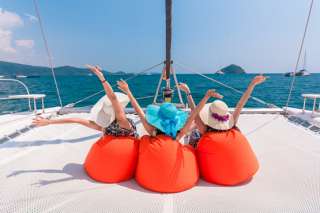 Phuket June Bahtra in Phuket The Magical Phang Nga Bay CruiseDaily from 07:00 a.m. to 06:00 p.m.You will be picked up from the hotel at approximately 07:30 a.m. and be transferred to the embarkation pier at Yacht Haven Marina by air - conditioned bus. Embark onboard the "JUNE BAHTRA" for a 09:00 a.m. departure and enjoy your cruise
through the enchanting and breathtaking Phang Nga Bay. Around noon, you will arrive at James Bond Island and continue your journey by long tail boat through the mangrove delta and the Grotto Cave to the Sea Gypsy village. A delicious Thai
buffet lunch is served back on board, then, the afternoon is free to relax, sunbathe and swim. Cruise back to Phuket Island and transfer to the hotel. You will arrive back in your hotel at approximately 06:00 p.m.Price Net rates per person in THBPrice Includes :Transfer from/to hotel and pier at Yacht Haven Marina.Welcome drink upon arrival on board.Thai lunch on board with tea and coffee.Soft drinks and bottled water.Fruits and Nuts.A long-tail boat ride.Bilingual speaking guide:
- German / English - speaking guide: Every Wednesday, Friday & Sunday.
- French / English - speaking guide: Every Monday, Tuesday, Thursday & Saturday.Prices Exclude :Other services not mentioned in package.Other drinks and meals not mentioned in package.Other personal expenses.Service charge 3.5% for paying by credit cardRemarks :For safety reasons and according to weather conditions, the program may be amended without prior notice.Child Rate: Children under the age of 12 will receive a 50% discount of the published rates.Infants (under 2 years old) are free of charge.Group concession: 1 person FOC for 15 paying personsThe above tour prices include service and government tax.Alcoholic beverages are available at extra cost.
*PRICE AND ITINERARY ARE SUBJECT TO CHANGE WITHOUT PRIOR NOTICE*